Íme néhány részlet rajzolt énekes könyvemből.…kis pacsirta, fedőlap.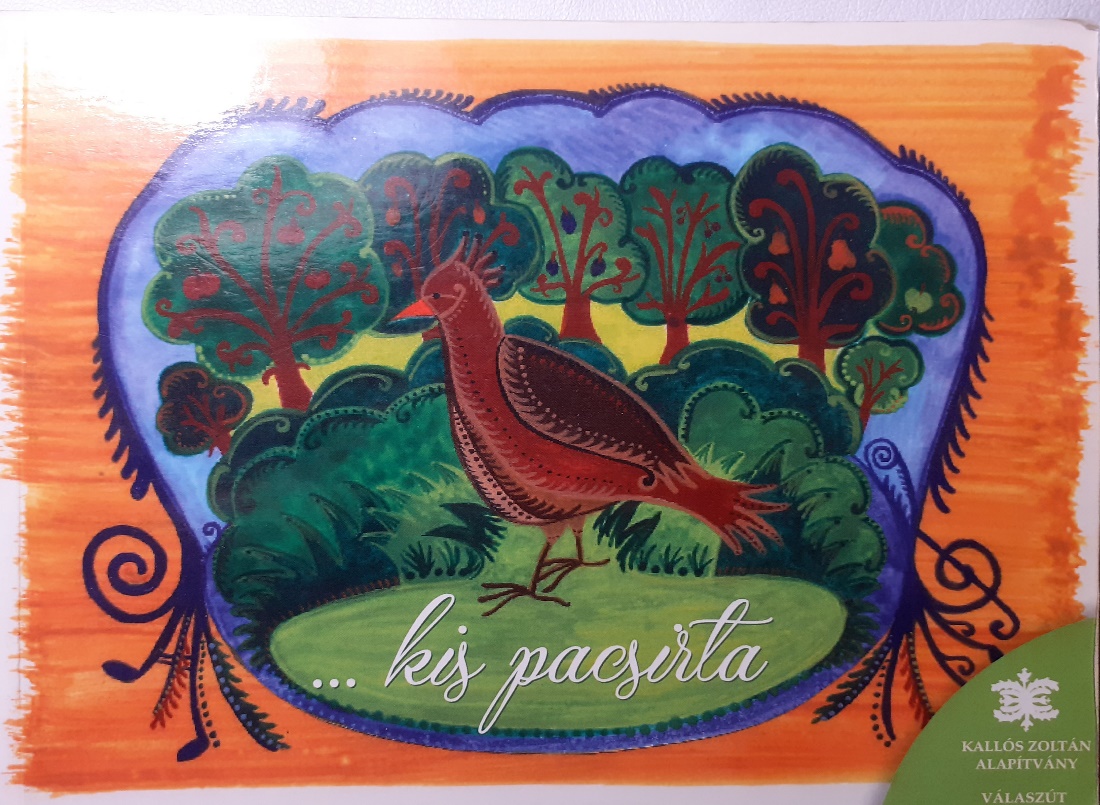 A „fejezeteket” – a tájegységek dalait – egy-egy ilyen tábla választja el egymástól. Ezeken az illető vidék jellegzetes domborzati formái, haszonállatai és hangszerei tűnnek fel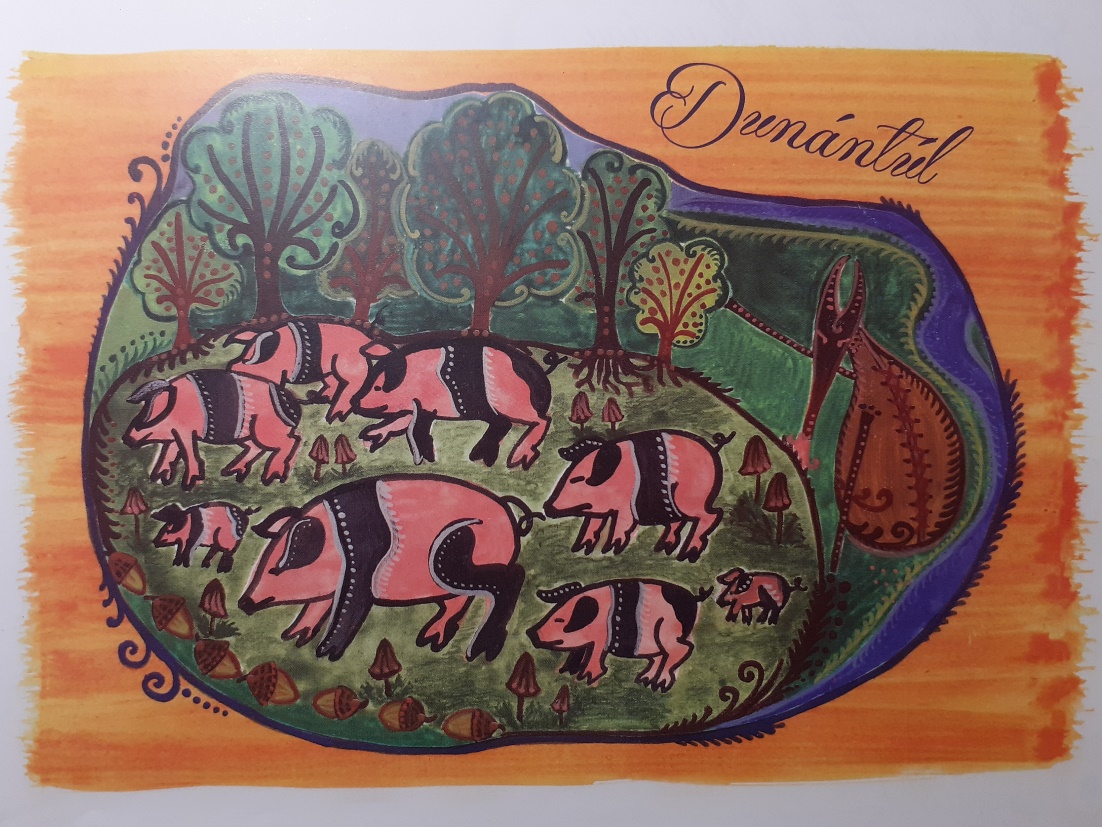 Íme egy dal, Dunántúlról.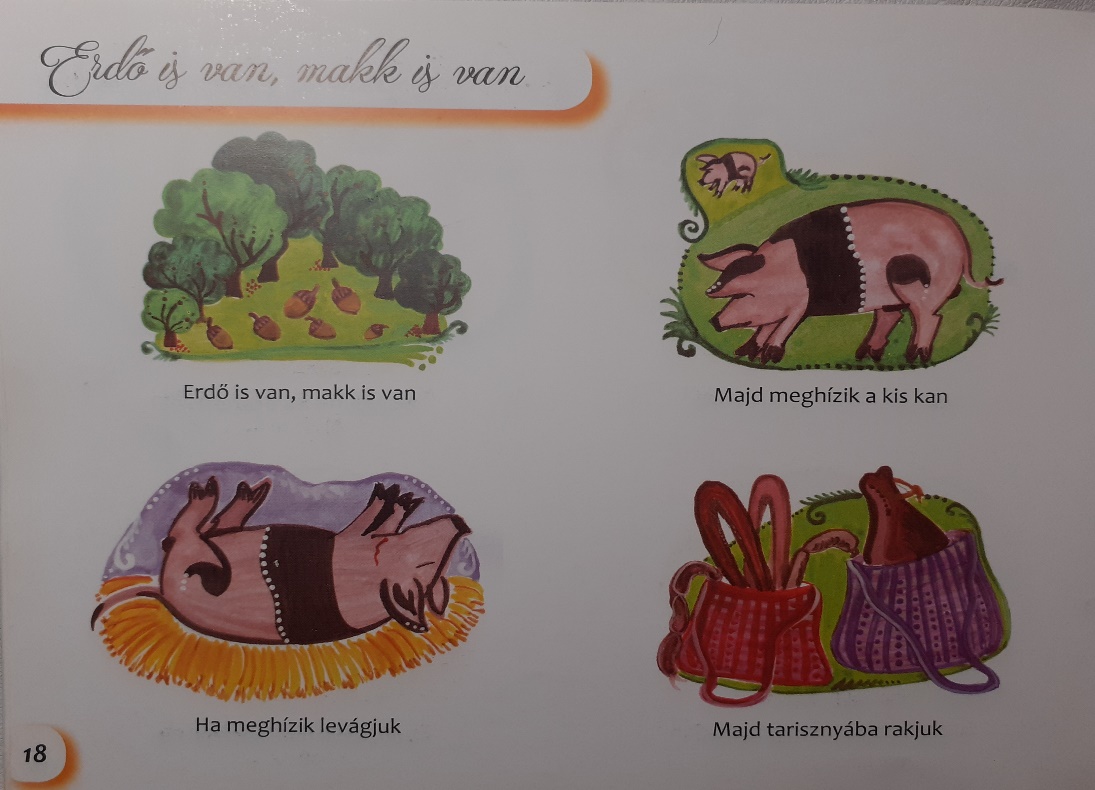 Ilyen Moldva…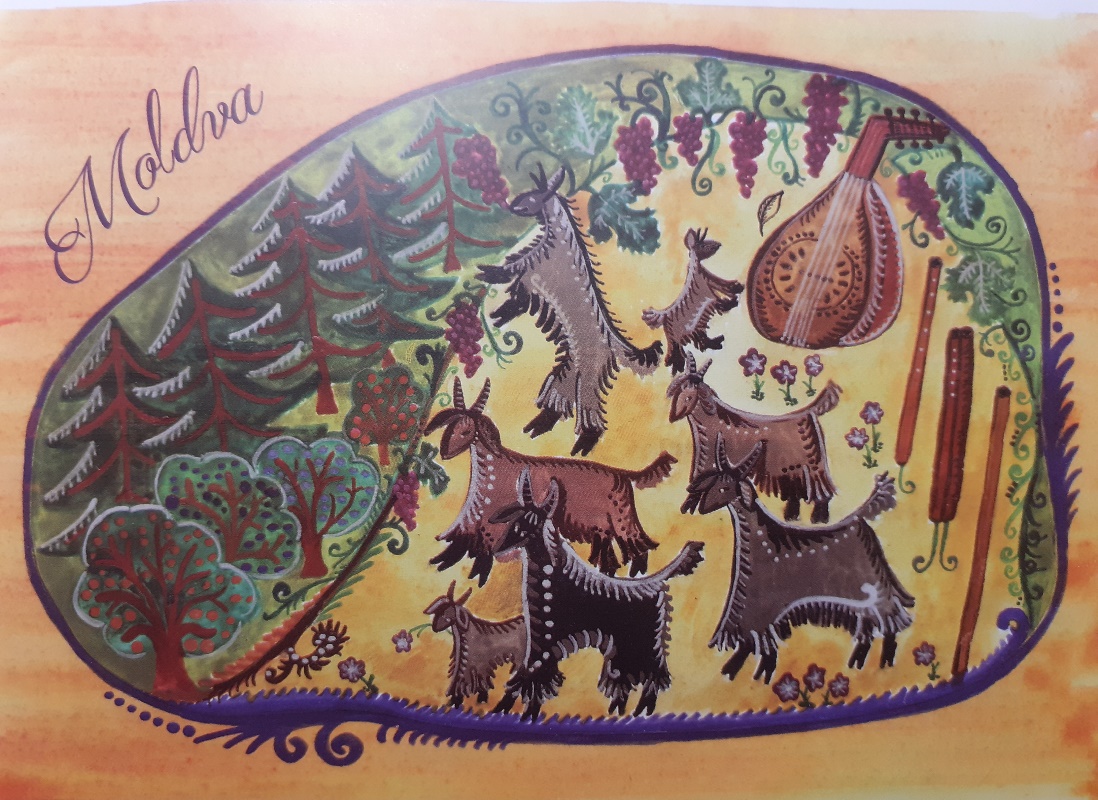 Egy gyermekek-kedvence moldvai népdal: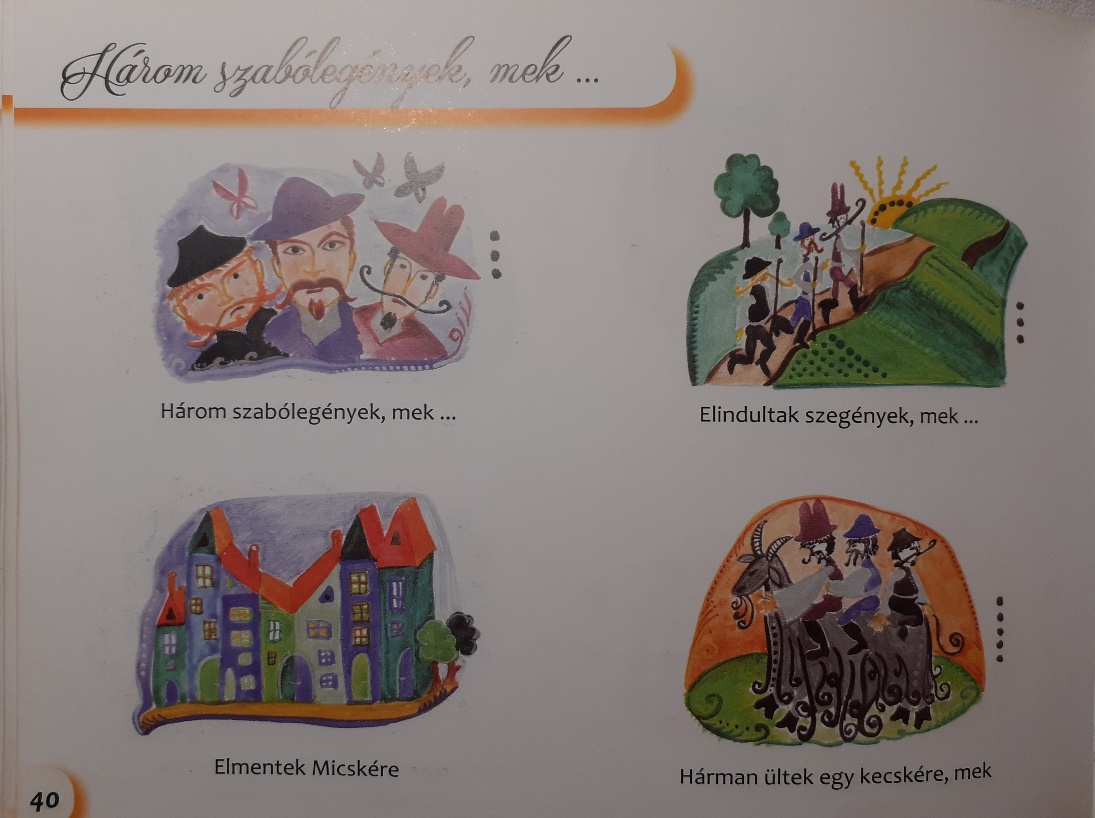 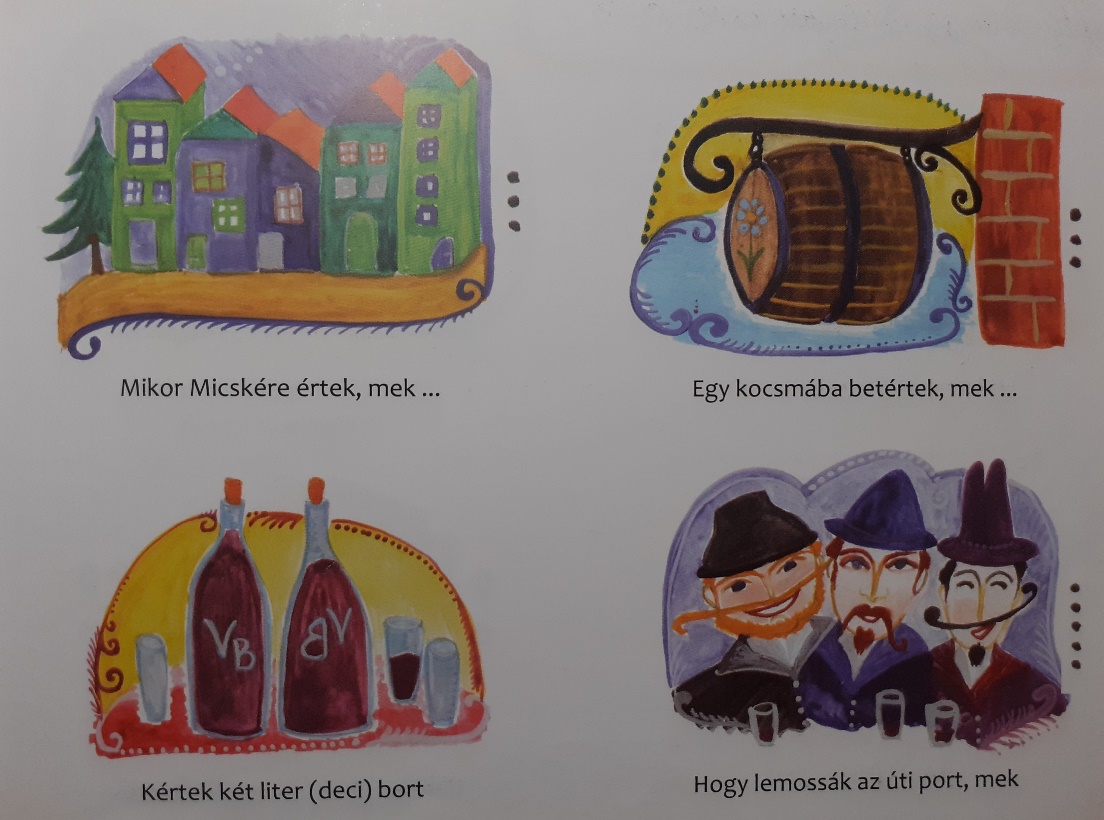 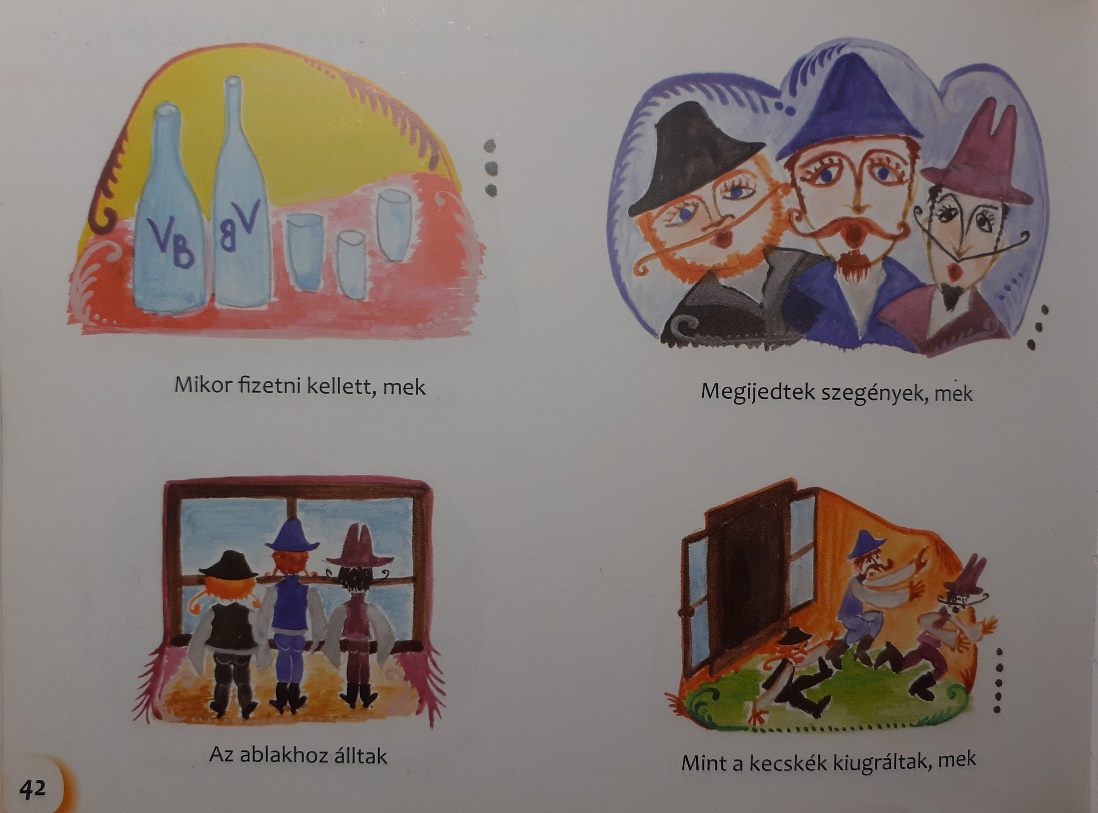 A hegyen s a Gyimeseken átkelve, Felcsíkra érkezünk.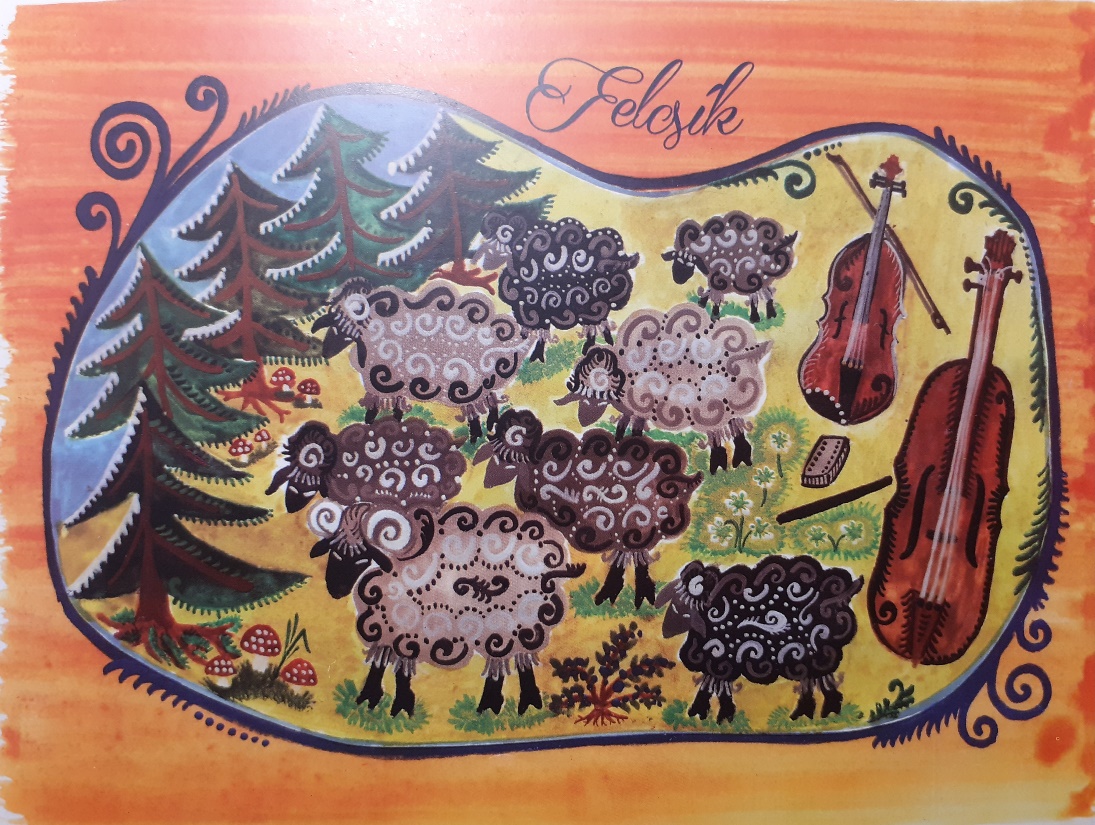 Ez itt egy csúfolódó: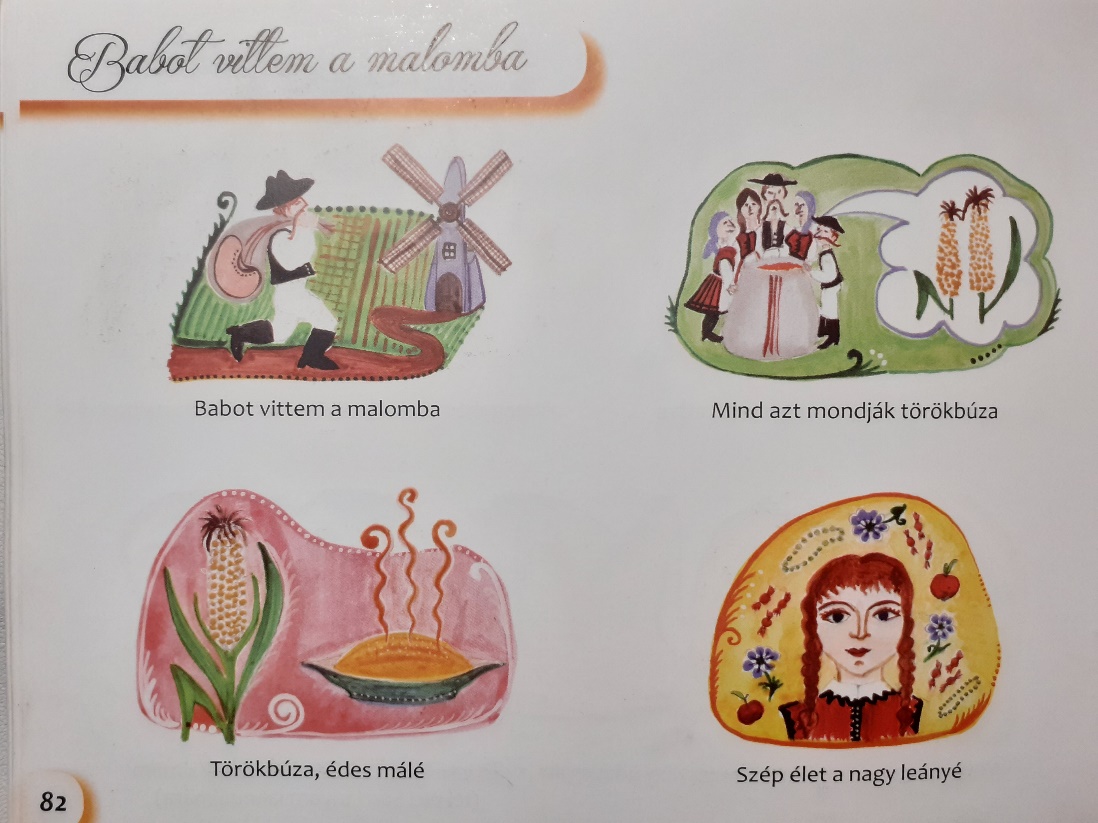 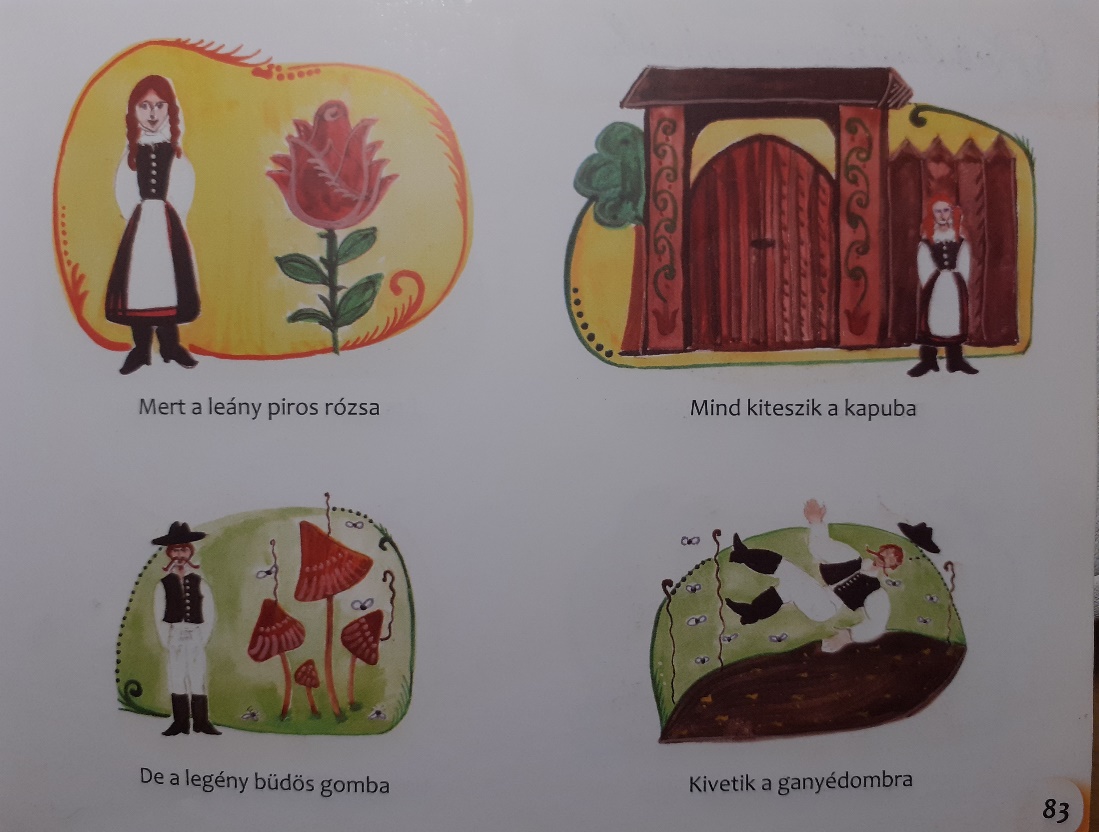 Nagyot ugrunk Kalotaszegre.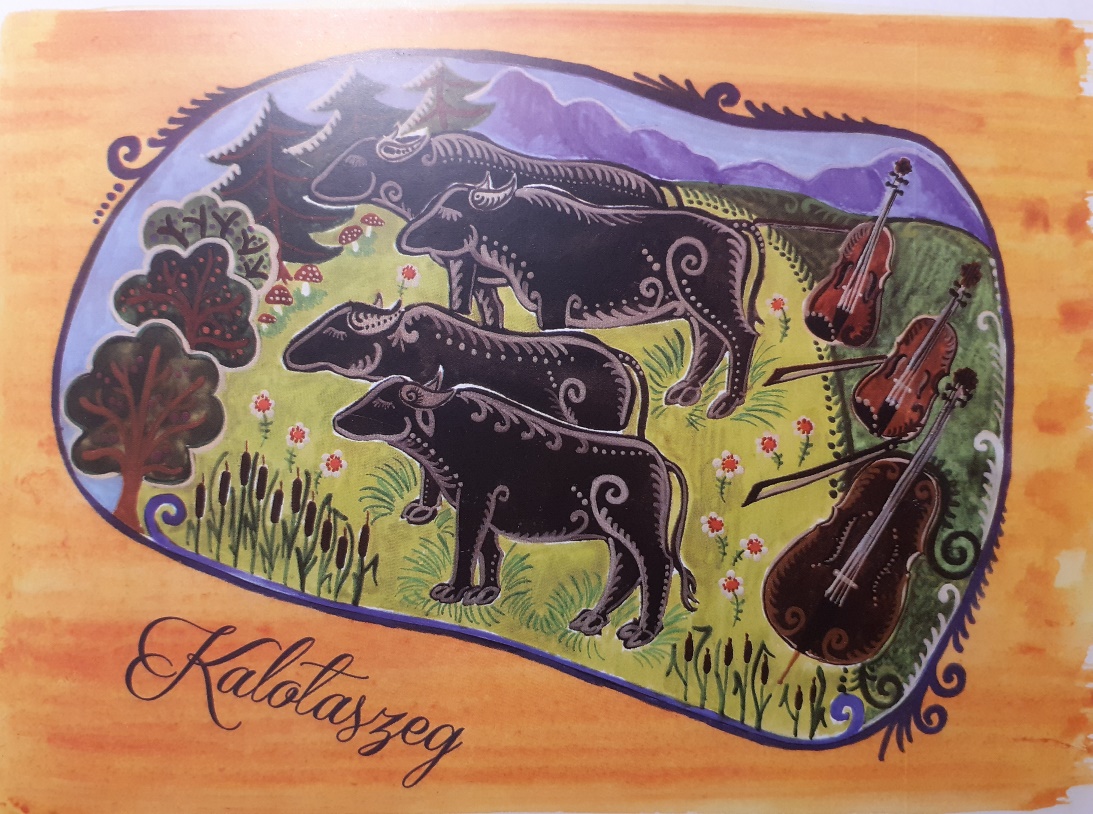 Ez szapora…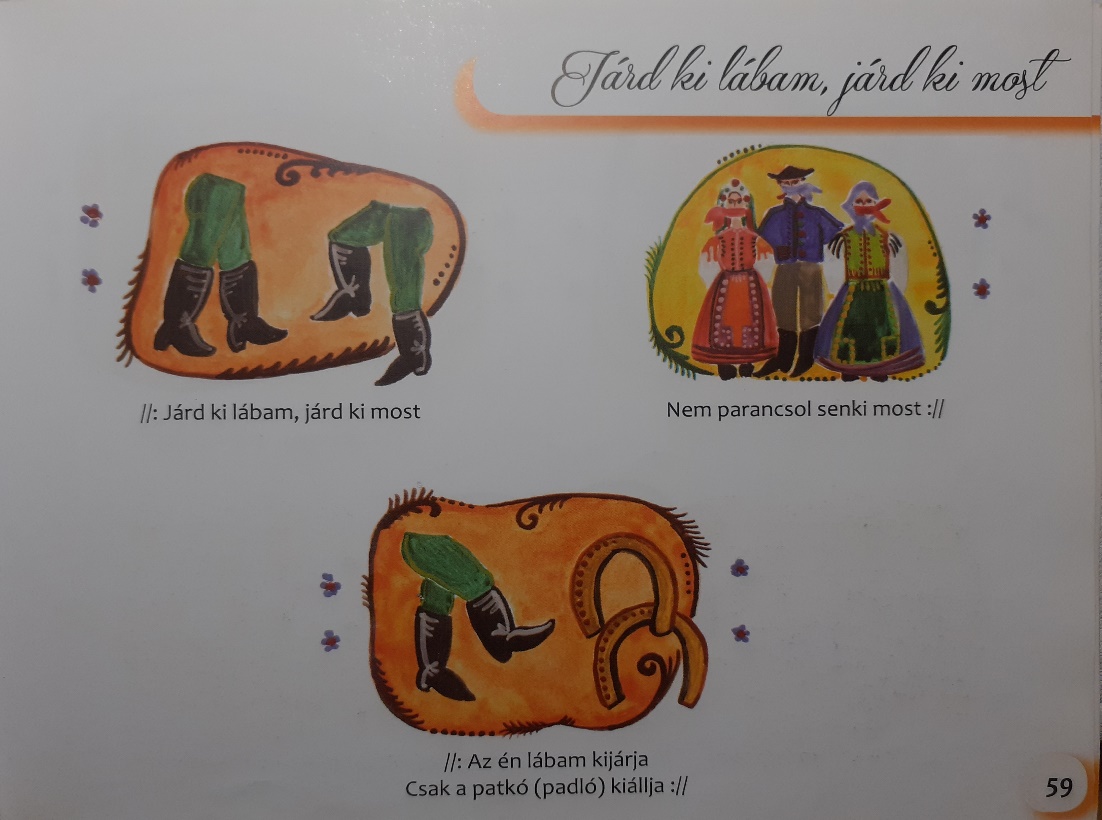 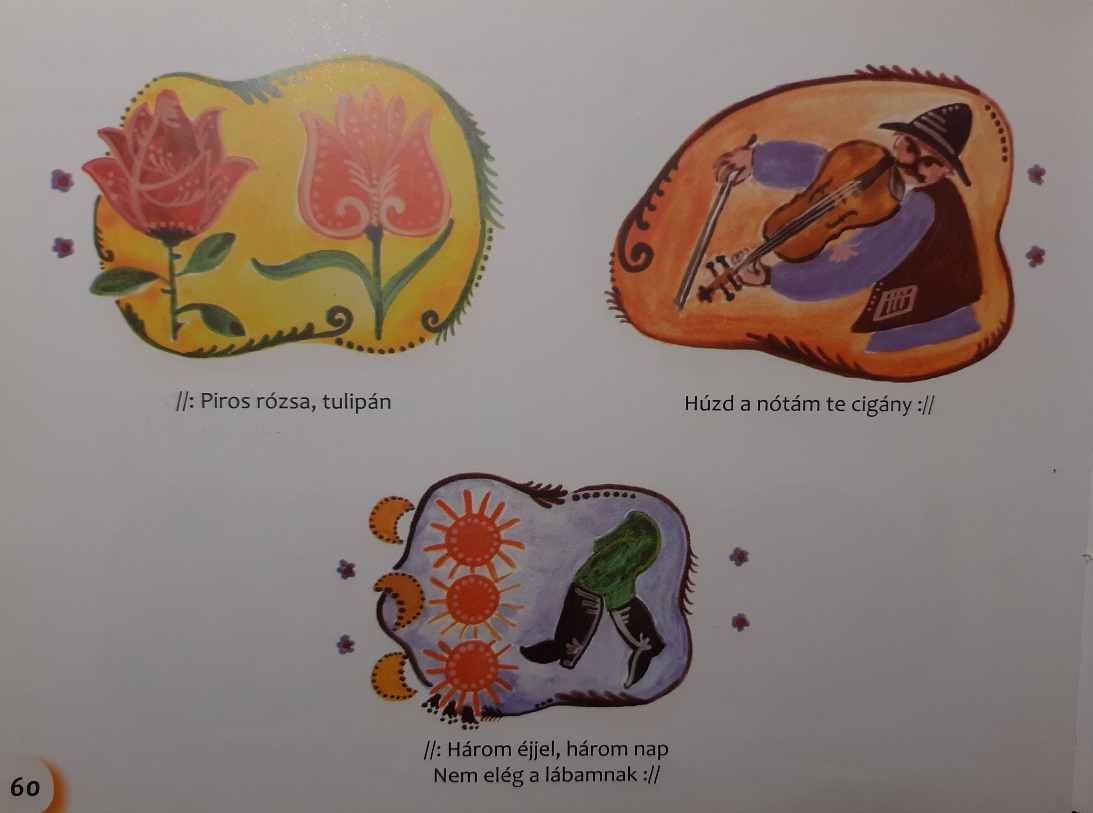 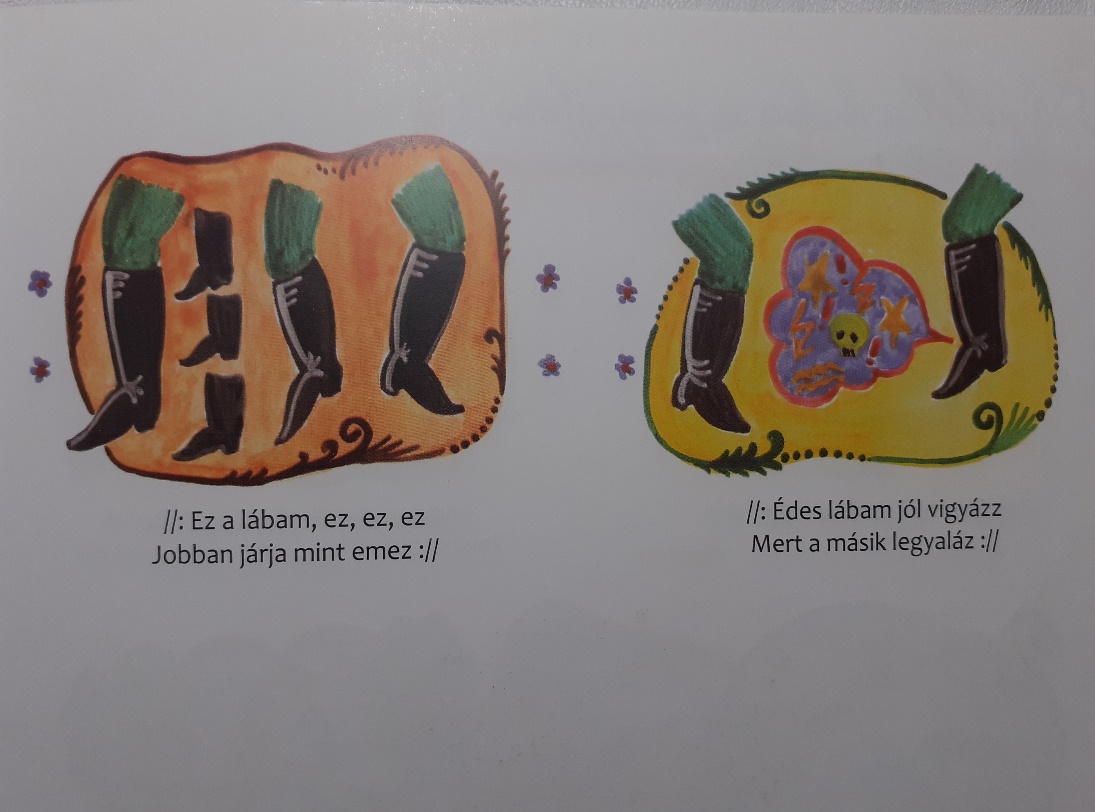 Végül Mezőség, ahol az ötletből rajzolt énekeskönyv lett.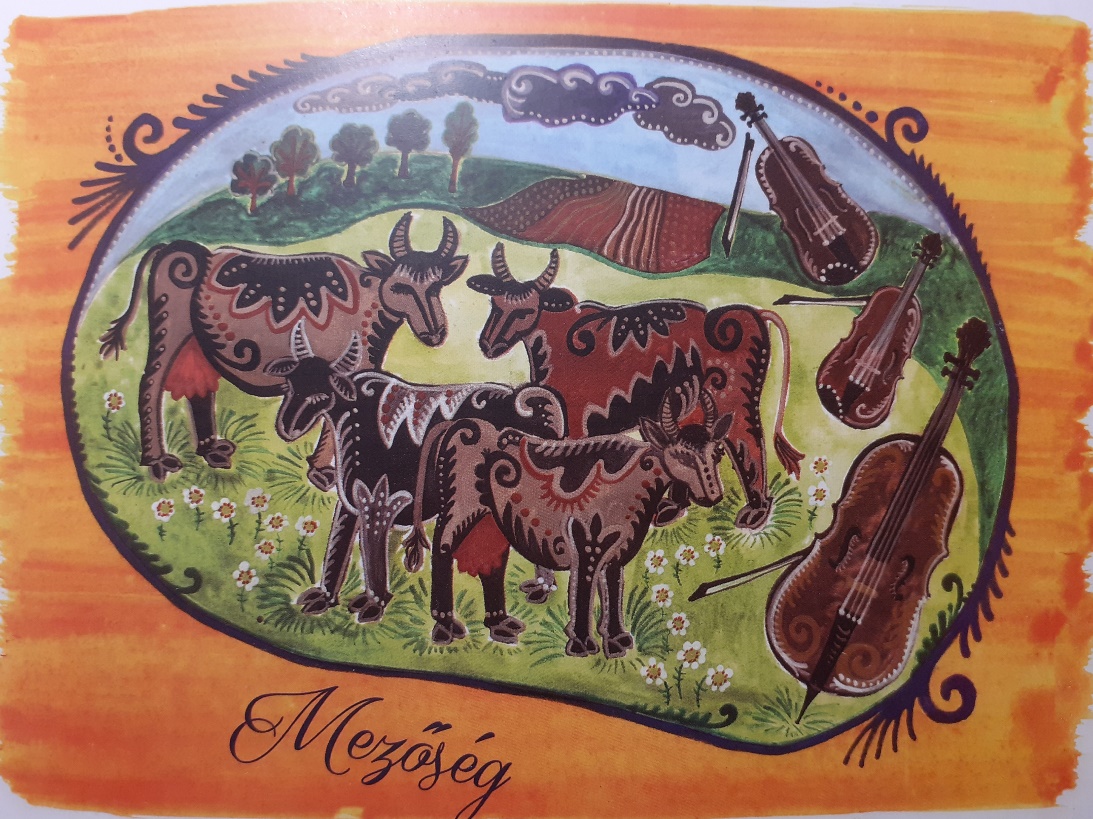 Sokak által kedvelt népdal: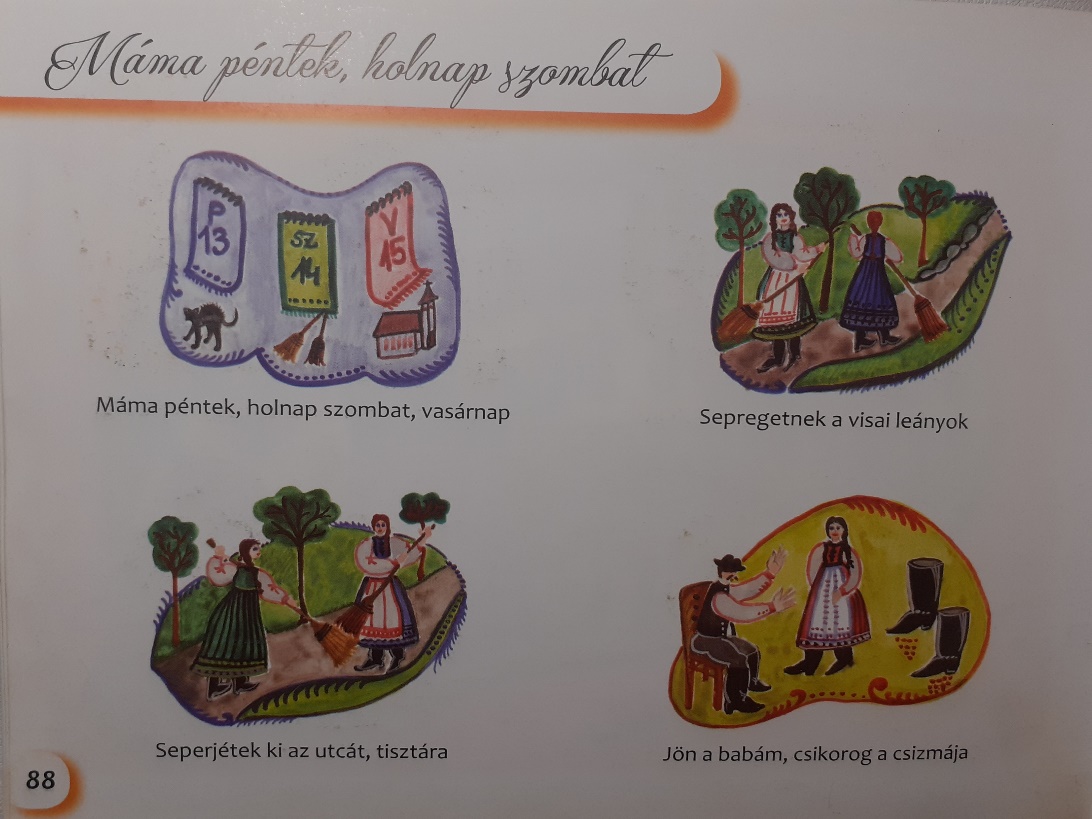 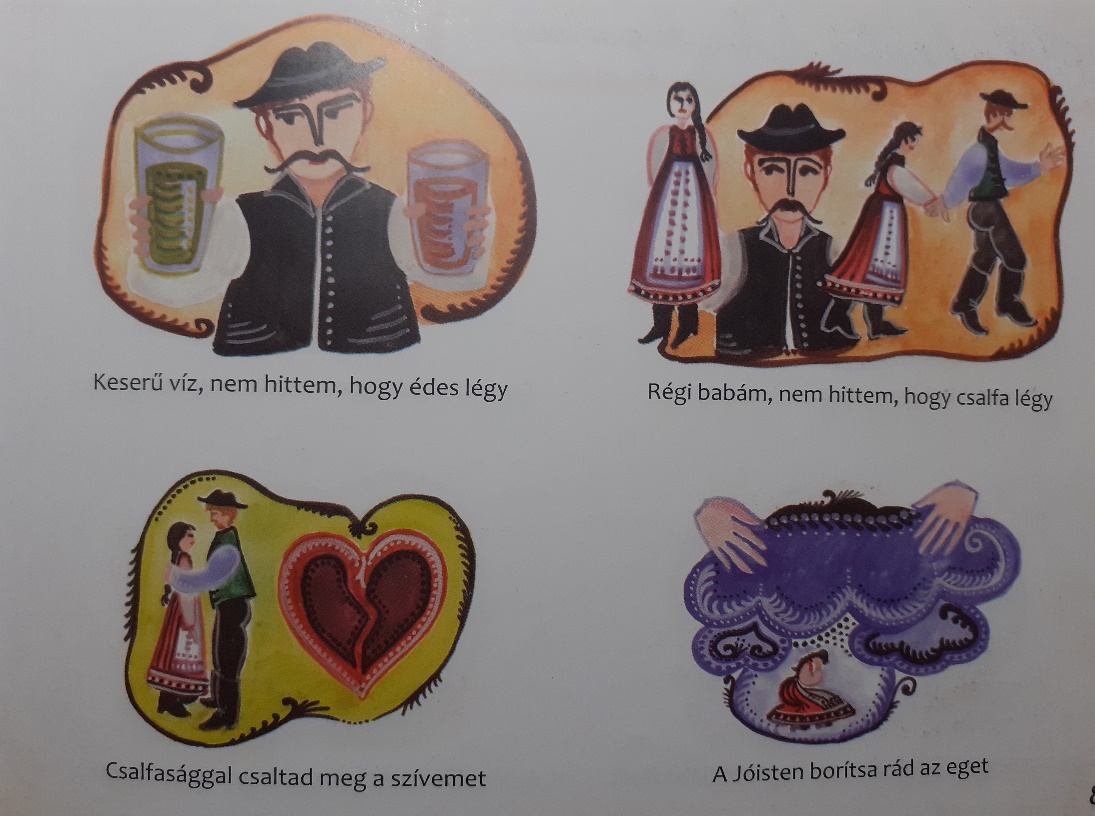 